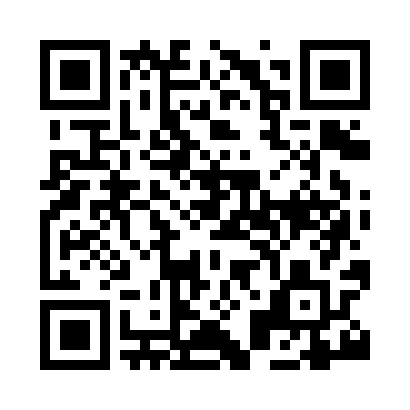 Prayer times for Ardmenish, South Lanarkshire, UKWed 1 May 2024 - Fri 31 May 2024High Latitude Method: Angle Based RulePrayer Calculation Method: Islamic Society of North AmericaAsar Calculation Method: HanafiPrayer times provided by https://www.salahtimes.comDateDayFajrSunriseDhuhrAsrMaghribIsha1Wed3:305:391:216:339:0311:122Thu3:295:371:206:349:0511:133Fri3:285:351:206:359:0711:144Sat3:275:321:206:379:0911:155Sun3:255:301:206:389:1111:166Mon3:245:281:206:399:1311:177Tue3:235:261:206:409:1511:188Wed3:225:241:206:419:1711:199Thu3:215:221:206:429:1911:2010Fri3:205:201:206:439:2111:2111Sat3:195:181:206:459:2311:2212Sun3:185:161:206:469:2511:2313Mon3:175:141:206:479:2711:2314Tue3:165:121:206:489:2811:2415Wed3:155:101:206:499:3011:2516Thu3:145:091:206:509:3211:2617Fri3:145:071:206:519:3411:2718Sat3:135:051:206:529:3611:2819Sun3:125:031:206:539:3811:2920Mon3:115:021:206:549:3911:3021Tue3:105:001:206:559:4111:3122Wed3:104:591:206:569:4311:3223Thu3:094:571:206:579:4411:3324Fri3:084:561:206:589:4611:3325Sat3:084:541:216:599:4811:3426Sun3:074:531:217:009:4911:3527Mon3:064:521:217:009:5111:3628Tue3:064:501:217:019:5211:3729Wed3:054:491:217:029:5411:3730Thu3:054:481:217:039:5511:3831Fri3:044:471:217:049:5611:39